Appendix 2: REFERRAL FORM 1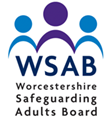 Complex Adult Risk Management Referral FormPlease complete the form to the best of your knowledge and send to your line manager to be agreed and subsequently send to those agencies that you wish to invite to the CARM support and planning meeting. *In Worcestershire please also submit a copy to the WSAB CARM coordinator via the following email address SafeguardingAdultsBo@worcestershire.gov.ukName of Person: Database identifier (e.g. MOSAIC/LAS, ERIC PRN, NHS no, Police Ref no):Address:Tel Number(s)Home:Mobile:Date of birth:Does the person have mental capacity in relation to the issues being presented?Yes                     No              Don’t knowDate an assessment of capacity attempted/completed and by whom Person AssessingDateIs the person aware of the referral? (if no, please state the reason)Yes                     NoWill individual/family member/carer be attending the panel meeting?Yes , please give details:Will individual/family member/carer be attending the panel meeting?Yes , please give details:No please explain why:No please explain why:What would you like the CARM meeting to consider? List the identified risks of harm:What would you like the CARM meeting to consider? List the identified risks of harm:If there is any evidence of self-neglect has a referral been made to Adult Social Care as set out in section 11 (page 16) of the Self-Neglect and Hoarding Policy.Yes  Please give detailsNo – Please make the necessary referral as this takes precedence over the CARM process.If there is any evidence of self-neglect has a referral been made to Adult Social Care as set out in section 11 (page 16) of the Self-Neglect and Hoarding Policy.Yes  Please give detailsNo – Please make the necessary referral as this takes precedence over the CARM process.Where support has been declined, record identified reasons and offers of support as far as you are aware:Where support has been declined, record identified reasons and offers of support as far as you are aware:Record the person’s own initial understanding of the risk:Record the person’s own initial understanding of the risk:Are you aware if there being issues of conflict between person and/or family/carer and/or staff members and/or members of the public?Yes                    NoIf yes, please give details:Are you aware if there being issues of conflict between person and/or family/carer and/or staff members and/or members of the public?Yes                    NoIf yes, please give details:In your experience has a safeguarding concern ever been raised about this person?Yes  	No  If yes please give details including date of referral:In your experience has a safeguarding concern ever been raised about this person?Yes  	No  If yes please give details including date of referral:What existing factors increase or decrease the likelihood of harm?What existing factors increase or decrease the likelihood of harm?Any other comments or information relevant to case:Any other comments or information relevant to case:List any other people or organisations that you know who are currently working with the person and give brief details of their involvement:List any other people or organisations that you know who are currently working with the person and give brief details of their involvement:Staff MemberSigned:	Name:	ManagerSigned:	Name:	Team:Date:Contact Details Staff MemberSigned:	Name:	ManagerSigned:	Name:	Team:Date:Contact Details 